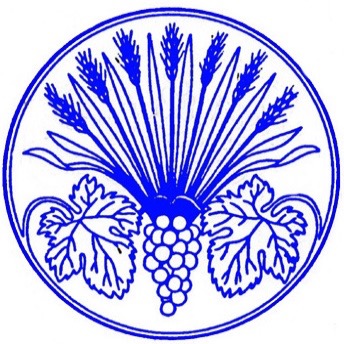 PART ONE Personal dataName:_________________________________________________________________________                   First                                                            Middle                                                           LastSocial security number (required by school):_________________________________________Date of birth:___________________________________________________________________Address:_____________________________________________________________________________________________________________________________________________________Telephone:____________________________________________________________________     Email address___________________________________________________________________Education List all schools, colleges or universities attended or attending, with most recent first.  Certificate and Degree seeking students may apply for scholarship. Include transcripts with application.  GPA must be based on a 4.0 system or converted to one.  A current minimum GPA of 2.5 is required to qualify for a scholarship. Applicants must have completed one semester of college level course work.DATES                         SCHOOL & LOCATION                                            GPA                   ___________________________________________________________________________ If you are currently enrolled in a food, nutrition, or culinary program, list expected date of completion/graduation.Name of institution:_____________________________________________________Full time___________   Part time___________   date started:_____________________Expected date of completion:_____________________________________________If not currently enrolled in such a program, please list where you have applied or intend to apply for 2017-18 scholastic year.  1._____________________________________________________________________2.______________________________________________________________________Work Experience/Volunteer OpportunitiesJob title                                  Employer & Location                                              Date___________________________________________________________________________

____________________________________________________________________________

____________________________________________________________________________

______________________________________________________________________________ Community Service:Please list any volunteer and/or extracurricular activities engaged in during the past two years, including your title or position.  Describe your duties and responsibilities as well as what you found meaningful about the experience.PART TWOPlease respond to each of the following questions in 100 words or less. You may type your answers on a separate sheet of paper and attach to this application. State your career goals and professional aspirations. What steps will you take to accomplish these goals? A. The issue of food sustainability is a major concern in our industry and a guiding principle in the mission of Les Dames d’Escoffier International. We want to encourage mindfulness of our resources. Please describe what measure you feel industry leaders can take to improve sustainability.As a professional entering the industry, what measures can YOU take to contribute to the sustainability of food?Members of Les Dames d”Escoffier have many different careers in the food industry from cookbook authors, food historians, to beekeepers and chefs. There are many careers available to pursue in the hospitality community. What do you envision to be your niche in the hospitality industry?  Why do you think you will be successful in your chosen profession?  Financial: Describe your personal financial resources as well as anticipated tuition, fees and other expenses.  Also tell us about your anticipated ability to work, including any special circumstances. Do you have a job opportunity lined up?PART THREE Please describe your ability and willingness to participate in the community endeavors of the Houston chapter of Les Dames d’Escoffier International.Do you give Les Dames d’Escoffier, Houston Chapter, permission to potentially use your name or photo on our website for purposes of promoting our scholarship mission?□ YES □ NO   Signature _________________________________________________ Please provide the names, addresses, email addresses and phone numbers of at least three references.  At least one reference should be a professional reference.a.________________________________________________________________________b._________________________________________________________________________                      c.  ________________________________________________________________________    Submit two letters of recommendation with this application. Please supply the full name and mailing address of the financial office to which the scholarship check should be sent.Institution:_________________________________________________________________Attn:______________________________________________________________Mailing address:_________________________________________________________________________________________________________________________                      ___________________________________________________________________APPLICATIONS MUST BE RECEIVED BY SEPTEMBER 1, 2018Please submit the application in writing to:Les Dames d’Escoffier International, Houston ChapterAttn: Andrea Huerta4106 Lake Falls CourtHouston, TX 77049Contact: andrea.huerta@sjcd.eduDid you remember to enclose two letters of recommendation?Did you remember to submit transcripts?Please fill out all 5 pages; only complete applications will be accepted.  Incomplete applications will be automatically disqualified.